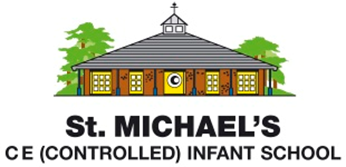 Progression of Knowledge and Skills in Design and TechnologyDesignDesign products based on design criteria.  Generate, develop, model and communicate ideas.MakeSelect from and use a range of tools and equipment to perform practical tasks.  Select from and use a wide range of materials and components.EvaluateExplore and evaluate a range of existing products.Evaluate their ideas and products against design criteria.Technical KnowledgeBuild structures and make them stronger, stiffer and more stable.  Explore and use mechanisms.Food and NutritionUse the basic principles of healthy and varied diet to prepare dishes.  Understand where food comes from.Year RUse full sentence structures to communicate ideas and indicate future possibilitiesExplore and use a variety of mark-making tools to communicate meaningSuggest and try out ideas in response to construction challenges e.g. to design a getaway vehicle for the Evil PeaBegin to show accuracy and care when drawing (ELG)Experiment with design (ELG)Use a range of small tools, including scissors, paintbrushes, cutlery and clay tools.Explore a range of construction materials including kits, junk, blocks and large scale loose parts Use construction kits to build walls, towers and frameworksExplore and use different fabricsExplore and use a range of cutting and joining techniques including taping, gluing, treasury tagging and staplingCreate products collaboratively sharing ideas, resources and skillsSafely use and explore a variety of materials, tools and techniques (ELG)Take inspiration from products and create their own products in response.Begin to identify their own strengths and those of others.Be happy to have another go if they are not successful the first time they attempt a taskReturn to and build on their previous learning, refining ideas and developing their ability to represent themShare their creations, explaining the process they have used (ELG)Share their ideas and pose their own questions about why things happen and how things work.Explore and use mechanisms within construction kits e.g. wheels and axles, gearsExperiment with form and function (ELG)Understand the need to wash hands before touching foodIdentify dangers in the kitchenUnderstand the need to wash some food before usingUnderstand why we need to keep the kitchen cleanUse simple utensils e.g. wooden spoon, sieve, whisk, and dinner knife safely and with control when cookingDevelop simple food preparation skills including mixing, cutting, spreading, rolling and cutting outBegin to develop an awareness of where food comes from through sharing texts and rich experiences e.g. farm visit, growing cressDiscuss healthy food choicesSort healthy food from less nutritional foodUnderstand the importance of healthy food choices (ELG)Year 1Preparing fruitDesign an appealing fruit dish for a particular user based on simple design criteriaGenerate initial ideas and design criteria through investigating a variety of fruit Communicate these ideas through talk and drawingsSliders and leversGenerate ideas based on simple design criteria and their own experiences, explaining what they could makeDevelop, model and communicate their ideas through drawings and mock-ups with card and paperTemplates and joining techniquesDesign a functional and appealing product for a chosen user and purpose based on simple design criteriaGenerate, develop, model and communicate their ideas as appropriate through talking, drawing, templates, mock-ups and ICTPreparing fruitUse simple utensils and equipment to cut, slice, squeeze and chop safely Select from a range of fruit according to their characteristics e.g. colour, texture and taste to create a fruit dishSliders and leversPlan by suggesting what to do nextSelect and use tools, explaining their choices, to cut, shape and join paper and cardUse simple finishing techniques suitable for the product they are creatingTemplates and joining techniquesSelect from and use a range of tools and equipment to perform practical tasks such as marking out, cutting, joining and finishingSelect from and use textiles according to their characteristicsPreparing fruitTaste and evaluate a range of fruit to determine the intended user’s preferencesEvaluate ideas and finished products against design criteriaSliders and leversExplore a range of existing books and everyday products that use simple sliders and leversEvaluate their product by discussing how well it works in relation to the purpose and the user and whether it meets design criteriaTemplates and joining techniquesExplore and evaluate a range of existing textile products (puppets)Evaluate their ideas throughout and their final products against original design criteriaPreparing fruitKnow and use technical and sensory vocabulary relevant to the dishSliders and leversExplore and use sliders and leversUnderstand that different mechanisms produce different types of movementKnow and use technical vocabulary relevant to the productTemplates and joining techniquesDesign a functional and appealing product for a chosen user and purpose based on simple design criteriaGenerate, develop, model and communicate their ideas as appropriate through talking, drawing, templates, mock-ups and ICTPreparing fruitUnderstand where a range of fruit come from e.g. farmed or grown at homeUnderstand and use basic principles of a healthy and varied diet to prepare dishes, including how fruit and vegetables are part of The Eatwell GuideYear 2Freestanding structuresGenerate ideas based on simple design criteria and their own experiences, explaining what they could makeDevelop, model and communicate their ideas through talking, mock-ups and drawingsWheels and axlesGenerate initial ideas and simple design criteria through talking and using own experiencesDevelop and communicate ideas through drawing and mock-upsPreparing vegetablesDesign an appealing vegetable dish for a particular user based on simple design criteriaGenerate initial ideas and design criteria through investigating a variety of vegetablesCommunicate these ideas through talk and drawingsFreestanding structuresPlan by suggesting what to do nextSelect and use tools, skills and techniques, explaining their choicesSelect new and reclaimed materials and construction kits to build their structuresUse simple finishing techniques suitable for the structure they are creatingWheels and axlesSelect from and use a range of tools and equipment to perform practical tasks such as cutting and joining to allow movement and finishingSelect from and use a range of materials and components such as paper, card, plastic and wood according to their characteristicsPreparing vegetablesUse simple utensils and equipment to peel, cut, slice, grate and chop safely Select from a range of vegetables according to their characteristics e.g. colour, texture and taste to create a vegetable dishFreestanding structuresExplore a range of existing freestanding structures in the school and local environment e.g. everyday products (beds – toy and real)Evaluate their product by discussing how well it works in relation to the purpose, the user and whether it meets the original design criteriaWheels and axlesExplore and evaluate a range of products with wheels and axlesEvaluate their ideas throughout and their products against original criteriaPreparing vegetablesTaste and evaluate a range of vegetables to determine the intended user’s preferencesEvaluate ideas and finished products against design criteria, including intended user and purposeFreestanding structuresKnow how to make freestanding structures stronger, stiffer and more stableKnow and use technical vocabulary relevant to the product (bed)Wheels and axlesExplore and use wheels, axles and axle holdersDistinguish between fixed and freely moving axlesKnow and use technical vocabulary relevant to the productPreparing vegetablesKnow and use technical and sensory vocabulary relevant to the dishPreparing vegetablesUnderstand where a range of vegetables come from e.g. farmed or grown at homeUnderstand and use basic principles of a healthy and varied diet to prepare dishes, including how fruit and vegetables are part of The Eatwell Guide